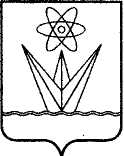 АДМИНИСТРАЦИЯ ЗАКРЫТОГО АДМИНИСТРАТИВНО – ТЕРРИТОРИАЛЬНОГО ОБРАЗОВАНИЯ  ГОРОД ЗЕЛЕНОГОРСККРАСНОЯРСКОГО КРАЯП О С Т А Н О В Л Е Н И Е В соответствии с Федеральным законом от 05.04.2013 № 44-ФЗ «О контрактной системе в сфере закупок товаров, работ, услуг для обеспечения государственных и муниципальных нужд», постановлением Правительства Российской Федерации от 20.09.2014 № 963 «Об осуществлении банковского сопровождения контрактов», руководствуясь Уставом города,П О С Т А Н О В Л Я Ю:1. Определить, что банковское сопровождение контрактов, предметом которых являются поставки товаров, выполнение работ, оказание услуг (за исключением оказания услуг по предоставлению кредитов для финансирования дефицита бюджета и погашения долговых обязательств) для обеспечения муниципальных нужд (далее - контракт), осуществляется в следующих случаях:- в отношении банковского сопровождения контракта, заключающегося в проведении банком, привлеченным поставщиком (подрядчиком, исполнителем) или заказчиком, мониторинга расчетов в рамках исполнения контракта, - если начальная (максимальная) цена контракта (либо цена контракта, заключаемого с единственным поставщиком (подрядчиком, исполнителем)) составляет 200 млн. рублей и более;- в отношении расширенного банковского сопровождения контракта, предусматривающего оказание банком, привлеченным поставщиком (подрядчиком, исполнителем) или заказчиком, услуг, позволяющих обеспечить соответствие принимаемых товаров, работ, услуг (их результатов) условиям сопровождаемого контракта, - если начальная (максимальная) цена контракта (либо цена контракта, заключаемого с единственным поставщиком (подрядчиком, исполнителем)) составляет не менее 1 млрд. рублей.2. Настоящее постановление вступает в силу в день, следующий за днем его опубликования в газете «Панорама».30.05.2023г. Зеленогорск№102-пОб определении случаев осуществления банковского сопровождения контрактов, предметом которых являются поставки товаров, выполнение работ, оказание услуг для обеспечения муниципальных нуждПервый заместитель Главы ЗАТО г. Зеленогорск по стратегическому планированию, экономическому развитию и финансамМ.В. Налобина